Please complete this form with all the requested information and send it directly to the hotel e-mail. (E-Mail Address: ecentumhotel@gmail.com) Reservation Cut Off Date: (Fri) Oct 27th 2023 by 5p.m.PERSONAL INFORMATIONROOM REQUIREMENTS- This is the special rate for “IC-KDA 2023 “attendees. - All room rates are per room and per night (Breakfast is NOT INCLUSIVE.)  - Weekdays are Sun to Fri, Weekends are Sat & the day before Korean National Holiday.- The price above is inclusive of a 10% tax. - FREE WIFI in room, The Haeundae Centum Hotel is a 1 minute walk away from BEXCO.- Please be aware that rooms or bed type may not be available due to unexpected demand or advanced reservations. (Deluxe Twin Bed is not Available)- Check in time is 15:00, Check out time is 11:00.CREDIT CARD DEPOSIT- Total room charges will be settled upon check out.CANCELLATION POLICY (LOCAL TIME)- The last confirmation of your reservation should be given to the hotel 3 days before the arrival date.- Cancellations 2 days before the arrival date: Penalty will be 30% of 1 night’s room charge.- Cancellations 1 day before the arrival date: Penalty will be 50% of 1 night’s room charge.- If you cancel the day of arrival or are a No-Show, cancellation fee of 1 night’s room rate will be charged automatically to the above credit card without further notice.- If you have any questions or concerns, please contact the reservation department.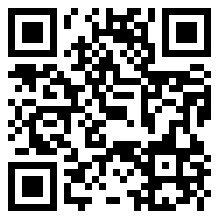 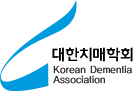 HAEUNDAE CENTUM HOTELBUSAN KOREA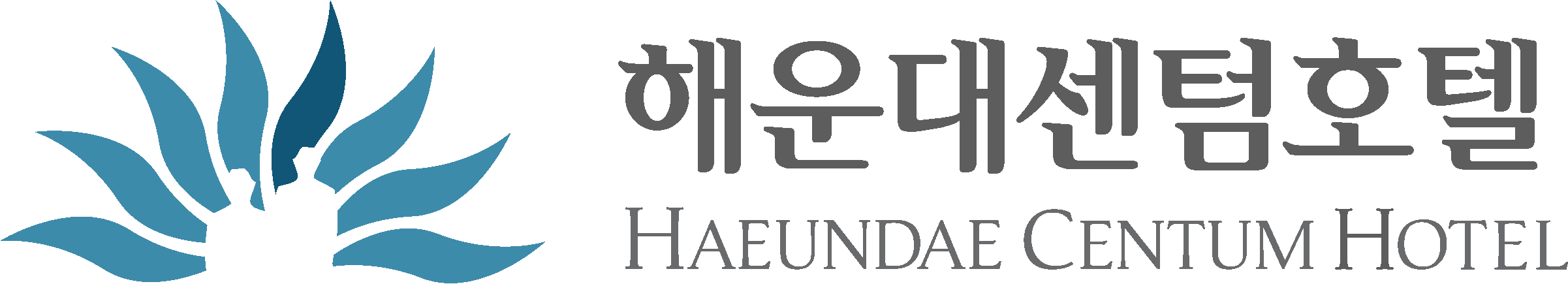 Conference NameIC-KDA 2023Sales CodeConference NameNov 24h (Fri) ~ Nov 25rd (Sat), 2023, BEXCOSales Code□MR.  □MRS.  □MS.  □DR.First NameLast Name□MR.  □MRS.  □MS.  □DR.Check In Date  , 2023No. of PersonsCheck Out Date       , 2023Telephone No.Night(s)Night(s)Mobile No.NationalityE-Mail PassportRemarkRoom TypeRoom SizeSpecial Rate (INC)No. of Room(s)Remarks□ Deluxe Twin Bed35㎡ Weekdays KRW 121,000Weekends KRW 154,0002 Single Beds□ Deluxe Double Bed35㎡ Weekdays KRW 121,000Weekends KRW 154,0001 Large King Double BedCredit Card□ VISA     □ Master    □ AMEX     □ JCB      □ Others (                   )□ VISA     □ Master    □ AMEX     □ JCB      □ Others (                   )□ VISA     □ Master    □ AMEX     □ JCB      □ Others (                   )Holder’s NameExpiration Date (MM/YY)Card No.SignatureI hereby guarantee my reservation with the above mentioned credit card and all costs to be charged to it. I understand that I will be charged a room rate of 1 night including taxes in case of a no show or cancellation.I hereby guarantee my reservation with the above mentioned credit card and all costs to be charged to it. I understand that I will be charged a room rate of 1 night including taxes in case of a no show or cancellation.I hereby guarantee my reservation with the above mentioned credit card and all costs to be charged to it. I understand that I will be charged a room rate of 1 night including taxes in case of a no show or cancellation.SignatureHAEUNDAE CENTUM HOTEL20 Centum 3-ro, Haeundae-Gu, Busan Korea   T. 82 51 720 9000   F. 82 51 720 9990   H. www.ecentumhotel.com   E. ecentumhotel@gmail.com